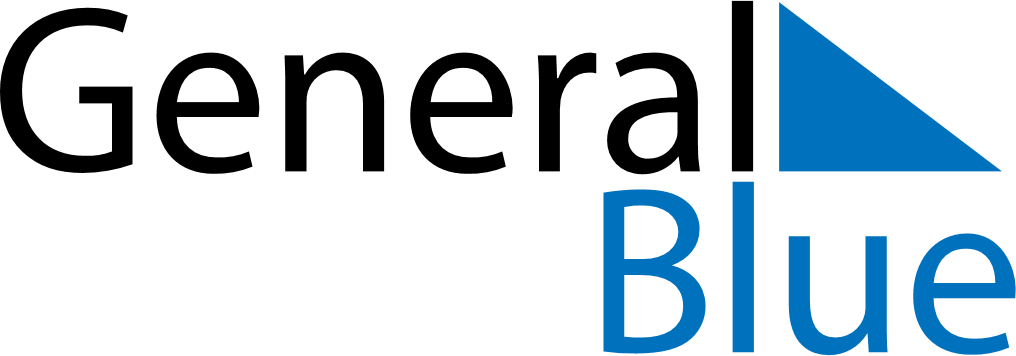 November 2024November 2024November 2024November 2024November 2024November 2024Linakuela, Paernumaa, EstoniaLinakuela, Paernumaa, EstoniaLinakuela, Paernumaa, EstoniaLinakuela, Paernumaa, EstoniaLinakuela, Paernumaa, EstoniaLinakuela, Paernumaa, EstoniaSunday Monday Tuesday Wednesday Thursday Friday Saturday 1 2 Sunrise: 7:38 AM Sunset: 4:36 PM Daylight: 8 hours and 57 minutes. Sunrise: 7:41 AM Sunset: 4:33 PM Daylight: 8 hours and 52 minutes. 3 4 5 6 7 8 9 Sunrise: 7:43 AM Sunset: 4:31 PM Daylight: 8 hours and 47 minutes. Sunrise: 7:46 AM Sunset: 4:29 PM Daylight: 8 hours and 43 minutes. Sunrise: 7:48 AM Sunset: 4:26 PM Daylight: 8 hours and 38 minutes. Sunrise: 7:50 AM Sunset: 4:24 PM Daylight: 8 hours and 33 minutes. Sunrise: 7:53 AM Sunset: 4:22 PM Daylight: 8 hours and 29 minutes. Sunrise: 7:55 AM Sunset: 4:20 PM Daylight: 8 hours and 24 minutes. Sunrise: 7:57 AM Sunset: 4:18 PM Daylight: 8 hours and 20 minutes. 10 11 12 13 14 15 16 Sunrise: 8:00 AM Sunset: 4:15 PM Daylight: 8 hours and 15 minutes. Sunrise: 8:02 AM Sunset: 4:13 PM Daylight: 8 hours and 11 minutes. Sunrise: 8:04 AM Sunset: 4:11 PM Daylight: 8 hours and 7 minutes. Sunrise: 8:06 AM Sunset: 4:09 PM Daylight: 8 hours and 2 minutes. Sunrise: 8:09 AM Sunset: 4:07 PM Daylight: 7 hours and 58 minutes. Sunrise: 8:11 AM Sunset: 4:05 PM Daylight: 7 hours and 54 minutes. Sunrise: 8:13 AM Sunset: 4:03 PM Daylight: 7 hours and 50 minutes. 17 18 19 20 21 22 23 Sunrise: 8:16 AM Sunset: 4:01 PM Daylight: 7 hours and 45 minutes. Sunrise: 8:18 AM Sunset: 4:00 PM Daylight: 7 hours and 41 minutes. Sunrise: 8:20 AM Sunset: 3:58 PM Daylight: 7 hours and 37 minutes. Sunrise: 8:22 AM Sunset: 3:56 PM Daylight: 7 hours and 33 minutes. Sunrise: 8:24 AM Sunset: 3:54 PM Daylight: 7 hours and 30 minutes. Sunrise: 8:27 AM Sunset: 3:53 PM Daylight: 7 hours and 26 minutes. Sunrise: 8:29 AM Sunset: 3:51 PM Daylight: 7 hours and 22 minutes. 24 25 26 27 28 29 30 Sunrise: 8:31 AM Sunset: 3:50 PM Daylight: 7 hours and 19 minutes. Sunrise: 8:33 AM Sunset: 3:48 PM Daylight: 7 hours and 15 minutes. Sunrise: 8:35 AM Sunset: 3:47 PM Daylight: 7 hours and 12 minutes. Sunrise: 8:37 AM Sunset: 3:46 PM Daylight: 7 hours and 8 minutes. Sunrise: 8:39 AM Sunset: 3:44 PM Daylight: 7 hours and 5 minutes. Sunrise: 8:41 AM Sunset: 3:43 PM Daylight: 7 hours and 2 minutes. Sunrise: 8:43 AM Sunset: 3:42 PM Daylight: 6 hours and 59 minutes. 